5. Основні техніко-економічні показники детального плану території      Пояснювальна записка.1.Загальні дані.Основою для розробки «Проекту детального планування території площею 0,1363 га (кадастровий номер 2622881601:01:009:0136) щодо зміни цільового призначення земельної ділянки для будівництва житлового будинку, господарських будівель і споруд на вул. 600-річчя Голиня в с. Голинь, Калуського району Івано-Франківської області..» є завдання забудівника, яке видане ФОП Русин В.Б.Територія, на яку розроблено детальний план території знаходиться в межах населеного пункту. Планувальна структура території визначена генпланом с. Голинь.Проект детального планування території виконується для визначення всіх планувальних обмежень використання території згідно з державними будівельними нормами та санітарно-гігієнічними нормами, уточнення планувальної структури і функціонального призначення території.2. Аналіз містобудівної ситуації, характеристика земельної ділянки. Планувальні обмеження, які поширюються на земельну ділянку.Земельна ділянка (кадастровий номер – 2622881601:01:009:0136), площею  0,1363 га розташована в Івано-Франківській області, Калуського району, в с. Голинь, на вул. 600-річчя Голиня та знаходиться у власності Мазурика Дмитра Миколайовича.Цільове призначення – 01.03 Для ведення особистого селянського господарства.Категорія земель – землі сільськогосподарського призначення.Ділянка межує:- з північної сторони – землі сільської ради (тротуари);- з східної – Бура Маряна Миколаївна; Гаврилюк Марія Миколаївна;- з південної – землі сільської ради (стежка);- з західної – Христонько Марія Іванівна.Рельєф з незначним перепадом висот.Планувальна структура вуличної мережі та пішохідних зв’язків запроектована з врахуванням існуючих інженерно-транспортних мереж. До ділянки  влаштовується під’їзд з вул. 600-річчя Голиня.Планувальні обмеження, які поширюються на земельну ділянку:-	санітарно-захисні зони від об’єктів, які є джерелами виділення шкідливих речовин, підвищених рівнів шуму, вібрації, ультразвукових і електромагнітних хвиль, електронних полів, що іонізують випромінювання і т.п. – відсутні;-	зони санітарної охорони від підземних і відкритих джерел водопостачання, водозбірних і водоочисних споруд, водоводів, об’єктів оздоровчого призначення –   відсутні;-	зони охорони пам’яток культурної спадщини, археологічних територій, історичного ареалу населеного пункту – відсутні ;-	прибережні захисні смуги (ПЗС), водоохоронні пункти – відсутні;-        охоронні зони від газопроводу – відсутні;-	інші охоронні зони (навколо особливо коштовних природних об’єктів, гідрометеорологічних станцій, уздовж ліній зв’язку, електропередачі, об’єктів транспорту й т.п.) – ЛЕП 10 кВ  – 10,0 м, кабель зв’язку – 0,6 м.-        охоронні зони каналізації – відсутні;-        охоронні зона водопроводу – відсутні;-	межі червоних ліній вулиць та лінія регулювання забудови - в межах ділянки наявні червона лінія та лінія регулювання забудови;          -        інші планувальні обмеження – відсутні.	3. Характеристика наміру забудови.На охопленій проектом детального плану території передбачено будівництво індивідуального житлового будинку та господарських будівель.Водопостачання: питний колодязь (згідно ДБН Б.2.2-12:2019, таблиця 6.7).Система каналізації: септик (згідно ДБН Б.2.2-12:2019, таблиця 6.7).Системи опалення та вентиляції проектуються відповідно до чинних норм та правил. ДБН Б.2.2-12:2019, таблиця 6.7 – допустимі відстані від житлових будинків до господарських будівель і споруд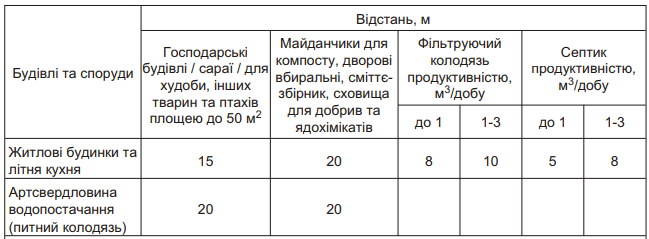 Всі пропозиції по детальному плану території виконані згідно діючих нормативних документів .4. Проектний план (генплан)Проектний план розроблений в межах охоплених топографічною зйомкою території по вул. 600-річчя Голиня, в с. Голинь. Проектом передбачається зміну цільового призначення (існуюче цільове призначення 01.03 – для ведення особистого селянського господарства) на  02.01 – для будівництва і обслуговування житлового будинку, господарських будівель і споруд (присадибна ділянка) та будівництво індивідуального житлового будинку, гаражу та сараю.Затверджений проект детального планування території є основою для визначення вихідних даних для:-Виготовлення проектної документації з розміщенням об’єкта будівництва та виготовлення проекту забудови.         Основні орієнтовні техніко-економічні показники :	     - Площа земельної ділянки – 0,1363 га;         - Площа забудови земельної ділянки – 191,0 м2;       -  Відсоток забудови – до 20 %;     - Поверховість - 2Організація дорожнього руху.В робочому проекті виконати розділ організація дорожнього руху.Розділ інженерне забезпечення території, протипожежні заходи визначити робочим проектом.ДПТ не потребує проведення експертизи згідно ДБН Б.1.1 – 14-2012 п. Остаточні проектні вирішення забудови будуть прийняті на стадії «Робочий проект» після отримання умов та обмежень забудови земельної ділянки.      Пояснювальна записка.1.Загальні дані.Основою для розробки «Проекту детального планування території площею 0,1363 га (кадастровий номер 2622881601:01:009:0136) щодо зміни цільового призначення земельної ділянки для будівництва житлового будинку, господарських будівель і споруд на вул. 600-річчя Голиня в с. Голинь, Калуського району Івано-Франківської області..» є завдання забудівника, яке видане ФОП Русин В.Б.Територія, на яку розроблено детальний план території знаходиться в межах населеного пункту. Планувальна структура території визначена генпланом с. Голинь.Проект детального планування території виконується для визначення всіх планувальних обмежень використання території згідно з державними будівельними нормами та санітарно-гігієнічними нормами, уточнення планувальної структури і функціонального призначення території.2. Аналіз містобудівної ситуації, характеристика земельної ділянки. Планувальні обмеження, які поширюються на земельну ділянку.Земельна ділянка (кадастровий номер – 2622881601:01:009:0136), площею  0,1363 га розташована в Івано-Франківській області, Калуського району, в с. Голинь, на вул. 600-річчя Голиня та знаходиться у власності Мазурика Дмитра Миколайовича.Цільове призначення – 01.03 Для ведення особистого селянського господарства.Категорія земель – землі сільськогосподарського призначення.Ділянка межує:- з північної сторони – землі сільської ради (тротуари);- з східної – Бура Маряна Миколаївна; Гаврилюк Марія Миколаївна;- з південної – землі сільської ради (стежка);- з західної – Христонько Марія Іванівна.Рельєф з незначним перепадом висот.Планувальна структура вуличної мережі та пішохідних зв’язків запроектована з врахуванням існуючих інженерно-транспортних мереж. До ділянки  влаштовується під’їзд з вул. 600-річчя Голиня.Планувальні обмеження, які поширюються на земельну ділянку:-	санітарно-захисні зони від об’єктів, які є джерелами виділення шкідливих речовин, підвищених рівнів шуму, вібрації, ультразвукових і електромагнітних хвиль, електронних полів, що іонізують випромінювання і т.п. – відсутні;-	зони санітарної охорони від підземних і відкритих джерел водопостачання, водозбірних і водоочисних споруд, водоводів, об’єктів оздоровчого призначення –   відсутні;-	зони охорони пам’яток культурної спадщини, археологічних територій, історичного ареалу населеного пункту – відсутні ;-	прибережні захисні смуги (ПЗС), водоохоронні пункти – відсутні;-        охоронні зони від газопроводу – відсутні;-	інші охоронні зони (навколо особливо коштовних природних об’єктів, гідрометеорологічних станцій, уздовж ліній зв’язку, електропередачі, об’єктів транспорту й т.п.) – ЛЕП 10 кВ  – 10,0 м, кабель зв’язку – 0,6 м.-        охоронні зони каналізації – відсутні;-        охоронні зона водопроводу – відсутні;-	межі червоних ліній вулиць та лінія регулювання забудови - в межах ділянки наявні червона лінія та лінія регулювання забудови;          -        інші планувальні обмеження – відсутні.	3. Характеристика наміру забудови.На охопленій проектом детального плану території передбачено будівництво індивідуального житлового будинку та господарських будівель.Водопостачання: питний колодязь (згідно ДБН Б.2.2-12:2019, таблиця 6.7).Система каналізації: септик (згідно ДБН Б.2.2-12:2019, таблиця 6.7).Системи опалення та вентиляції проектуються відповідно до чинних норм та правил. ДБН Б.2.2-12:2019, таблиця 6.7 – допустимі відстані від житлових будинків до господарських будівель і спорудВсі пропозиції по детальному плану території виконані згідно діючих нормативних документів .4. Проектний план (генплан)Проектний план розроблений в межах охоплених топографічною зйомкою території по вул. 600-річчя Голиня, в с. Голинь. Проектом передбачається зміну цільового призначення (існуюче цільове призначення 01.03 – для ведення особистого селянського господарства) на  02.01 – для будівництва і обслуговування житлового будинку, господарських будівель і споруд (присадибна ділянка) та будівництво індивідуального житлового будинку, гаражу та сараю.Затверджений проект детального планування території є основою для визначення вихідних даних для:-Виготовлення проектної документації з розміщенням об’єкта будівництва та виготовлення проекту забудови.         Основні орієнтовні техніко-економічні показники :	     - Площа земельної ділянки – 0,1363 га;         - Площа забудови земельної ділянки – 191,0 м2;       -  Відсоток забудови – до 20 %;     - Поверховість - 2Організація дорожнього руху.В робочому проекті виконати розділ організація дорожнього руху.Розділ інженерне забезпечення території, протипожежні заходи визначити робочим проектом.ДПТ не потребує проведення експертизи згідно ДБН Б.1.1 – 14-2012 п. Остаточні проектні вирішення забудови будуть прийняті на стадії «Робочий проект» після отримання умов та обмежень забудови земельної ділянки.      Пояснювальна записка.1.Загальні дані.Основою для розробки «Проекту детального планування території площею 0,1363 га (кадастровий номер 2622881601:01:009:0136) щодо зміни цільового призначення земельної ділянки для будівництва житлового будинку, господарських будівель і споруд на вул. 600-річчя Голиня в с. Голинь, Калуського району Івано-Франківської області..» є завдання забудівника, яке видане ФОП Русин В.Б.Територія, на яку розроблено детальний план території знаходиться в межах населеного пункту. Планувальна структура території визначена генпланом с. Голинь.Проект детального планування території виконується для визначення всіх планувальних обмежень використання території згідно з державними будівельними нормами та санітарно-гігієнічними нормами, уточнення планувальної структури і функціонального призначення території.2. Аналіз містобудівної ситуації, характеристика земельної ділянки. Планувальні обмеження, які поширюються на земельну ділянку.Земельна ділянка (кадастровий номер – 2622881601:01:009:0136), площею  0,1363 га розташована в Івано-Франківській області, Калуського району, в с. Голинь, на вул. 600-річчя Голиня та знаходиться у власності Мазурика Дмитра Миколайовича.Цільове призначення – 01.03 Для ведення особистого селянського господарства.Категорія земель – землі сільськогосподарського призначення.Ділянка межує:- з північної сторони – землі сільської ради (тротуари);- з східної – Бура Маряна Миколаївна; Гаврилюк Марія Миколаївна;- з південної – землі сільської ради (стежка);- з західної – Христонько Марія Іванівна.Рельєф з незначним перепадом висот.Планувальна структура вуличної мережі та пішохідних зв’язків запроектована з врахуванням існуючих інженерно-транспортних мереж. До ділянки  влаштовується під’їзд з вул. 600-річчя Голиня.Планувальні обмеження, які поширюються на земельну ділянку:-	санітарно-захисні зони від об’єктів, які є джерелами виділення шкідливих речовин, підвищених рівнів шуму, вібрації, ультразвукових і електромагнітних хвиль, електронних полів, що іонізують випромінювання і т.п. – відсутні;-	зони санітарної охорони від підземних і відкритих джерел водопостачання, водозбірних і водоочисних споруд, водоводів, об’єктів оздоровчого призначення –   відсутні;-	зони охорони пам’яток культурної спадщини, археологічних територій, історичного ареалу населеного пункту – відсутні ;-	прибережні захисні смуги (ПЗС), водоохоронні пункти – відсутні;-        охоронні зони від газопроводу – відсутні;-	інші охоронні зони (навколо особливо коштовних природних об’єктів, гідрометеорологічних станцій, уздовж ліній зв’язку, електропередачі, об’єктів транспорту й т.п.) – ЛЕП 10 кВ  – 10,0 м, кабель зв’язку – 0,6 м.-        охоронні зони каналізації – відсутні;-        охоронні зона водопроводу – відсутні;-	межі червоних ліній вулиць та лінія регулювання забудови - в межах ділянки наявні червона лінія та лінія регулювання забудови;          -        інші планувальні обмеження – відсутні.	3. Характеристика наміру забудови.На охопленій проектом детального плану території передбачено будівництво індивідуального житлового будинку та господарських будівель.Водопостачання: питний колодязь (згідно ДБН Б.2.2-12:2019, таблиця 6.7).Система каналізації: септик (згідно ДБН Б.2.2-12:2019, таблиця 6.7).Системи опалення та вентиляції проектуються відповідно до чинних норм та правил. ДБН Б.2.2-12:2019, таблиця 6.7 – допустимі відстані від житлових будинків до господарських будівель і спорудВсі пропозиції по детальному плану території виконані згідно діючих нормативних документів .4. Проектний план (генплан)Проектний план розроблений в межах охоплених топографічною зйомкою території по вул. 600-річчя Голиня, в с. Голинь. Проектом передбачається зміну цільового призначення (існуюче цільове призначення 01.03 – для ведення особистого селянського господарства) на  02.01 – для будівництва і обслуговування житлового будинку, господарських будівель і споруд (присадибна ділянка) та будівництво індивідуального житлового будинку, гаражу та сараю.Затверджений проект детального планування території є основою для визначення вихідних даних для:-Виготовлення проектної документації з розміщенням об’єкта будівництва та виготовлення проекту забудови.         Основні орієнтовні техніко-економічні показники :	     - Площа земельної ділянки – 0,1363 га;         - Площа забудови земельної ділянки – 191,0 м2;       -  Відсоток забудови – до 20 %;     - Поверховість - 2Організація дорожнього руху.В робочому проекті виконати розділ організація дорожнього руху.Розділ інженерне забезпечення території, протипожежні заходи визначити робочим проектом.ДПТ не потребує проведення експертизи згідно ДБН Б.1.1 – 14-2012 п. Остаточні проектні вирішення забудови будуть прийняті на стадії «Робочий проект» після отримання умов та обмежень забудови земельної ділянки.      Пояснювальна записка.1.Загальні дані.Основою для розробки «Проекту детального планування території площею 0,1363 га (кадастровий номер 2622881601:01:009:0136) щодо зміни цільового призначення земельної ділянки для будівництва житлового будинку, господарських будівель і споруд на вул. 600-річчя Голиня в с. Голинь, Калуського району Івано-Франківської області..» є завдання забудівника, яке видане ФОП Русин В.Б.Територія, на яку розроблено детальний план території знаходиться в межах населеного пункту. Планувальна структура території визначена генпланом с. Голинь.Проект детального планування території виконується для визначення всіх планувальних обмежень використання території згідно з державними будівельними нормами та санітарно-гігієнічними нормами, уточнення планувальної структури і функціонального призначення території.2. Аналіз містобудівної ситуації, характеристика земельної ділянки. Планувальні обмеження, які поширюються на земельну ділянку.Земельна ділянка (кадастровий номер – 2622881601:01:009:0136), площею  0,1363 га розташована в Івано-Франківській області, Калуського району, в с. Голинь, на вул. 600-річчя Голиня та знаходиться у власності Мазурика Дмитра Миколайовича.Цільове призначення – 01.03 Для ведення особистого селянського господарства.Категорія земель – землі сільськогосподарського призначення.Ділянка межує:- з північної сторони – землі сільської ради (тротуари);- з східної – Бура Маряна Миколаївна; Гаврилюк Марія Миколаївна;- з південної – землі сільської ради (стежка);- з західної – Христонько Марія Іванівна.Рельєф з незначним перепадом висот.Планувальна структура вуличної мережі та пішохідних зв’язків запроектована з врахуванням існуючих інженерно-транспортних мереж. До ділянки  влаштовується під’їзд з вул. 600-річчя Голиня.Планувальні обмеження, які поширюються на земельну ділянку:-	санітарно-захисні зони від об’єктів, які є джерелами виділення шкідливих речовин, підвищених рівнів шуму, вібрації, ультразвукових і електромагнітних хвиль, електронних полів, що іонізують випромінювання і т.п. – відсутні;-	зони санітарної охорони від підземних і відкритих джерел водопостачання, водозбірних і водоочисних споруд, водоводів, об’єктів оздоровчого призначення –   відсутні;-	зони охорони пам’яток культурної спадщини, археологічних територій, історичного ареалу населеного пункту – відсутні ;-	прибережні захисні смуги (ПЗС), водоохоронні пункти – відсутні;-        охоронні зони від газопроводу – відсутні;-	інші охоронні зони (навколо особливо коштовних природних об’єктів, гідрометеорологічних станцій, уздовж ліній зв’язку, електропередачі, об’єктів транспорту й т.п.) – ЛЕП 10 кВ  – 10,0 м, кабель зв’язку – 0,6 м.-        охоронні зони каналізації – відсутні;-        охоронні зона водопроводу – відсутні;-	межі червоних ліній вулиць та лінія регулювання забудови - в межах ділянки наявні червона лінія та лінія регулювання забудови;          -        інші планувальні обмеження – відсутні.	3. Характеристика наміру забудови.На охопленій проектом детального плану території передбачено будівництво індивідуального житлового будинку та господарських будівель.Водопостачання: питний колодязь (згідно ДБН Б.2.2-12:2019, таблиця 6.7).Система каналізації: септик (згідно ДБН Б.2.2-12:2019, таблиця 6.7).Системи опалення та вентиляції проектуються відповідно до чинних норм та правил. ДБН Б.2.2-12:2019, таблиця 6.7 – допустимі відстані від житлових будинків до господарських будівель і спорудВсі пропозиції по детальному плану території виконані згідно діючих нормативних документів .4. Проектний план (генплан)Проектний план розроблений в межах охоплених топографічною зйомкою території по вул. 600-річчя Голиня, в с. Голинь. Проектом передбачається зміну цільового призначення (існуюче цільове призначення 01.03 – для ведення особистого селянського господарства) на  02.01 – для будівництва і обслуговування житлового будинку, господарських будівель і споруд (присадибна ділянка) та будівництво індивідуального житлового будинку, гаражу та сараю.Затверджений проект детального планування території є основою для визначення вихідних даних для:-Виготовлення проектної документації з розміщенням об’єкта будівництва та виготовлення проекту забудови.         Основні орієнтовні техніко-економічні показники :	     - Площа земельної ділянки – 0,1363 га;         - Площа забудови земельної ділянки – 191,0 м2;       -  Відсоток забудови – до 20 %;     - Поверховість - 2Організація дорожнього руху.В робочому проекті виконати розділ організація дорожнього руху.Розділ інженерне забезпечення території, протипожежні заходи визначити робочим проектом.ДПТ не потребує проведення експертизи згідно ДБН Б.1.1 – 14-2012 п. Остаточні проектні вирішення забудови будуть прийняті на стадії «Робочий проект» після отримання умов та обмежень забудови земельної ділянки.      Пояснювальна записка.1.Загальні дані.Основою для розробки «Проекту детального планування території площею 0,1363 га (кадастровий номер 2622881601:01:009:0136) щодо зміни цільового призначення земельної ділянки для будівництва житлового будинку, господарських будівель і споруд на вул. 600-річчя Голиня в с. Голинь, Калуського району Івано-Франківської області..» є завдання забудівника, яке видане ФОП Русин В.Б.Територія, на яку розроблено детальний план території знаходиться в межах населеного пункту. Планувальна структура території визначена генпланом с. Голинь.Проект детального планування території виконується для визначення всіх планувальних обмежень використання території згідно з державними будівельними нормами та санітарно-гігієнічними нормами, уточнення планувальної структури і функціонального призначення території.2. Аналіз містобудівної ситуації, характеристика земельної ділянки. Планувальні обмеження, які поширюються на земельну ділянку.Земельна ділянка (кадастровий номер – 2622881601:01:009:0136), площею  0,1363 га розташована в Івано-Франківській області, Калуського району, в с. Голинь, на вул. 600-річчя Голиня та знаходиться у власності Мазурика Дмитра Миколайовича.Цільове призначення – 01.03 Для ведення особистого селянського господарства.Категорія земель – землі сільськогосподарського призначення.Ділянка межує:- з північної сторони – землі сільської ради (тротуари);- з східної – Бура Маряна Миколаївна; Гаврилюк Марія Миколаївна;- з південної – землі сільської ради (стежка);- з західної – Христонько Марія Іванівна.Рельєф з незначним перепадом висот.Планувальна структура вуличної мережі та пішохідних зв’язків запроектована з врахуванням існуючих інженерно-транспортних мереж. До ділянки  влаштовується під’їзд з вул. 600-річчя Голиня.Планувальні обмеження, які поширюються на земельну ділянку:-	санітарно-захисні зони від об’єктів, які є джерелами виділення шкідливих речовин, підвищених рівнів шуму, вібрації, ультразвукових і електромагнітних хвиль, електронних полів, що іонізують випромінювання і т.п. – відсутні;-	зони санітарної охорони від підземних і відкритих джерел водопостачання, водозбірних і водоочисних споруд, водоводів, об’єктів оздоровчого призначення –   відсутні;-	зони охорони пам’яток культурної спадщини, археологічних територій, історичного ареалу населеного пункту – відсутні ;-	прибережні захисні смуги (ПЗС), водоохоронні пункти – відсутні;-        охоронні зони від газопроводу – відсутні;-	інші охоронні зони (навколо особливо коштовних природних об’єктів, гідрометеорологічних станцій, уздовж ліній зв’язку, електропередачі, об’єктів транспорту й т.п.) – ЛЕП 10 кВ  – 10,0 м, кабель зв’язку – 0,6 м.-        охоронні зони каналізації – відсутні;-        охоронні зона водопроводу – відсутні;-	межі червоних ліній вулиць та лінія регулювання забудови - в межах ділянки наявні червона лінія та лінія регулювання забудови;          -        інші планувальні обмеження – відсутні.	3. Характеристика наміру забудови.На охопленій проектом детального плану території передбачено будівництво індивідуального житлового будинку та господарських будівель.Водопостачання: питний колодязь (згідно ДБН Б.2.2-12:2019, таблиця 6.7).Система каналізації: септик (згідно ДБН Б.2.2-12:2019, таблиця 6.7).Системи опалення та вентиляції проектуються відповідно до чинних норм та правил. ДБН Б.2.2-12:2019, таблиця 6.7 – допустимі відстані від житлових будинків до господарських будівель і спорудВсі пропозиції по детальному плану території виконані згідно діючих нормативних документів .4. Проектний план (генплан)Проектний план розроблений в межах охоплених топографічною зйомкою території по вул. 600-річчя Голиня, в с. Голинь. Проектом передбачається зміну цільового призначення (існуюче цільове призначення 01.03 – для ведення особистого селянського господарства) на  02.01 – для будівництва і обслуговування житлового будинку, господарських будівель і споруд (присадибна ділянка) та будівництво індивідуального житлового будинку, гаражу та сараю.Затверджений проект детального планування території є основою для визначення вихідних даних для:-Виготовлення проектної документації з розміщенням об’єкта будівництва та виготовлення проекту забудови.         Основні орієнтовні техніко-економічні показники :	     - Площа земельної ділянки – 0,1363 га;         - Площа забудови земельної ділянки – 191,0 м2;       -  Відсоток забудови – до 20 %;     - Поверховість - 2Організація дорожнього руху.В робочому проекті виконати розділ організація дорожнього руху.Розділ інженерне забезпечення території, протипожежні заходи визначити робочим проектом.ДПТ не потребує проведення експертизи згідно ДБН Б.1.1 – 14-2012 п. Остаточні проектні вирішення забудови будуть прийняті на стадії «Робочий проект» після отримання умов та обмежень забудови земельної ділянки.      Пояснювальна записка.1.Загальні дані.Основою для розробки «Проекту детального планування території площею 0,1363 га (кадастровий номер 2622881601:01:009:0136) щодо зміни цільового призначення земельної ділянки для будівництва житлового будинку, господарських будівель і споруд на вул. 600-річчя Голиня в с. Голинь, Калуського району Івано-Франківської області..» є завдання забудівника, яке видане ФОП Русин В.Б.Територія, на яку розроблено детальний план території знаходиться в межах населеного пункту. Планувальна структура території визначена генпланом с. Голинь.Проект детального планування території виконується для визначення всіх планувальних обмежень використання території згідно з державними будівельними нормами та санітарно-гігієнічними нормами, уточнення планувальної структури і функціонального призначення території.2. Аналіз містобудівної ситуації, характеристика земельної ділянки. Планувальні обмеження, які поширюються на земельну ділянку.Земельна ділянка (кадастровий номер – 2622881601:01:009:0136), площею  0,1363 га розташована в Івано-Франківській області, Калуського району, в с. Голинь, на вул. 600-річчя Голиня та знаходиться у власності Мазурика Дмитра Миколайовича.Цільове призначення – 01.03 Для ведення особистого селянського господарства.Категорія земель – землі сільськогосподарського призначення.Ділянка межує:- з північної сторони – землі сільської ради (тротуари);- з східної – Бура Маряна Миколаївна; Гаврилюк Марія Миколаївна;- з південної – землі сільської ради (стежка);- з західної – Христонько Марія Іванівна.Рельєф з незначним перепадом висот.Планувальна структура вуличної мережі та пішохідних зв’язків запроектована з врахуванням існуючих інженерно-транспортних мереж. До ділянки  влаштовується під’їзд з вул. 600-річчя Голиня.Планувальні обмеження, які поширюються на земельну ділянку:-	санітарно-захисні зони від об’єктів, які є джерелами виділення шкідливих речовин, підвищених рівнів шуму, вібрації, ультразвукових і електромагнітних хвиль, електронних полів, що іонізують випромінювання і т.п. – відсутні;-	зони санітарної охорони від підземних і відкритих джерел водопостачання, водозбірних і водоочисних споруд, водоводів, об’єктів оздоровчого призначення –   відсутні;-	зони охорони пам’яток культурної спадщини, археологічних територій, історичного ареалу населеного пункту – відсутні ;-	прибережні захисні смуги (ПЗС), водоохоронні пункти – відсутні;-        охоронні зони від газопроводу – відсутні;-	інші охоронні зони (навколо особливо коштовних природних об’єктів, гідрометеорологічних станцій, уздовж ліній зв’язку, електропередачі, об’єктів транспорту й т.п.) – ЛЕП 10 кВ  – 10,0 м, кабель зв’язку – 0,6 м.-        охоронні зони каналізації – відсутні;-        охоронні зона водопроводу – відсутні;-	межі червоних ліній вулиць та лінія регулювання забудови - в межах ділянки наявні червона лінія та лінія регулювання забудови;          -        інші планувальні обмеження – відсутні.	3. Характеристика наміру забудови.На охопленій проектом детального плану території передбачено будівництво індивідуального житлового будинку та господарських будівель.Водопостачання: питний колодязь (згідно ДБН Б.2.2-12:2019, таблиця 6.7).Система каналізації: септик (згідно ДБН Б.2.2-12:2019, таблиця 6.7).Системи опалення та вентиляції проектуються відповідно до чинних норм та правил. ДБН Б.2.2-12:2019, таблиця 6.7 – допустимі відстані від житлових будинків до господарських будівель і спорудВсі пропозиції по детальному плану території виконані згідно діючих нормативних документів .4. Проектний план (генплан)Проектний план розроблений в межах охоплених топографічною зйомкою території по вул. 600-річчя Голиня, в с. Голинь. Проектом передбачається зміну цільового призначення (існуюче цільове призначення 01.03 – для ведення особистого селянського господарства) на  02.01 – для будівництва і обслуговування житлового будинку, господарських будівель і споруд (присадибна ділянка) та будівництво індивідуального житлового будинку, гаражу та сараю.Затверджений проект детального планування території є основою для визначення вихідних даних для:-Виготовлення проектної документації з розміщенням об’єкта будівництва та виготовлення проекту забудови.         Основні орієнтовні техніко-економічні показники :	     - Площа земельної ділянки – 0,1363 га;         - Площа забудови земельної ділянки – 191,0 м2;       -  Відсоток забудови – до 20 %;     - Поверховість - 2Організація дорожнього руху.В робочому проекті виконати розділ організація дорожнього руху.Розділ інженерне забезпечення території, протипожежні заходи визначити робочим проектом.ДПТ не потребує проведення експертизи згідно ДБН Б.1.1 – 14-2012 п. Остаточні проектні вирішення забудови будуть прийняті на стадії «Робочий проект» після отримання умов та обмежень забудови земельної ділянки.      Пояснювальна записка.1.Загальні дані.Основою для розробки «Проекту детального планування території площею 0,1363 га (кадастровий номер 2622881601:01:009:0136) щодо зміни цільового призначення земельної ділянки для будівництва житлового будинку, господарських будівель і споруд на вул. 600-річчя Голиня в с. Голинь, Калуського району Івано-Франківської області..» є завдання забудівника, яке видане ФОП Русин В.Б.Територія, на яку розроблено детальний план території знаходиться в межах населеного пункту. Планувальна структура території визначена генпланом с. Голинь.Проект детального планування території виконується для визначення всіх планувальних обмежень використання території згідно з державними будівельними нормами та санітарно-гігієнічними нормами, уточнення планувальної структури і функціонального призначення території.2. Аналіз містобудівної ситуації, характеристика земельної ділянки. Планувальні обмеження, які поширюються на земельну ділянку.Земельна ділянка (кадастровий номер – 2622881601:01:009:0136), площею  0,1363 га розташована в Івано-Франківській області, Калуського району, в с. Голинь, на вул. 600-річчя Голиня та знаходиться у власності Мазурика Дмитра Миколайовича.Цільове призначення – 01.03 Для ведення особистого селянського господарства.Категорія земель – землі сільськогосподарського призначення.Ділянка межує:- з північної сторони – землі сільської ради (тротуари);- з східної – Бура Маряна Миколаївна; Гаврилюк Марія Миколаївна;- з південної – землі сільської ради (стежка);- з західної – Христонько Марія Іванівна.Рельєф з незначним перепадом висот.Планувальна структура вуличної мережі та пішохідних зв’язків запроектована з врахуванням існуючих інженерно-транспортних мереж. До ділянки  влаштовується під’їзд з вул. 600-річчя Голиня.Планувальні обмеження, які поширюються на земельну ділянку:-	санітарно-захисні зони від об’єктів, які є джерелами виділення шкідливих речовин, підвищених рівнів шуму, вібрації, ультразвукових і електромагнітних хвиль, електронних полів, що іонізують випромінювання і т.п. – відсутні;-	зони санітарної охорони від підземних і відкритих джерел водопостачання, водозбірних і водоочисних споруд, водоводів, об’єктів оздоровчого призначення –   відсутні;-	зони охорони пам’яток культурної спадщини, археологічних територій, історичного ареалу населеного пункту – відсутні ;-	прибережні захисні смуги (ПЗС), водоохоронні пункти – відсутні;-        охоронні зони від газопроводу – відсутні;-	інші охоронні зони (навколо особливо коштовних природних об’єктів, гідрометеорологічних станцій, уздовж ліній зв’язку, електропередачі, об’єктів транспорту й т.п.) – ЛЕП 10 кВ  – 10,0 м, кабель зв’язку – 0,6 м.-        охоронні зони каналізації – відсутні;-        охоронні зона водопроводу – відсутні;-	межі червоних ліній вулиць та лінія регулювання забудови - в межах ділянки наявні червона лінія та лінія регулювання забудови;          -        інші планувальні обмеження – відсутні.	3. Характеристика наміру забудови.На охопленій проектом детального плану території передбачено будівництво індивідуального житлового будинку та господарських будівель.Водопостачання: питний колодязь (згідно ДБН Б.2.2-12:2019, таблиця 6.7).Система каналізації: септик (згідно ДБН Б.2.2-12:2019, таблиця 6.7).Системи опалення та вентиляції проектуються відповідно до чинних норм та правил. ДБН Б.2.2-12:2019, таблиця 6.7 – допустимі відстані від житлових будинків до господарських будівель і спорудВсі пропозиції по детальному плану території виконані згідно діючих нормативних документів .4. Проектний план (генплан)Проектний план розроблений в межах охоплених топографічною зйомкою території по вул. 600-річчя Голиня, в с. Голинь. Проектом передбачається зміну цільового призначення (існуюче цільове призначення 01.03 – для ведення особистого селянського господарства) на  02.01 – для будівництва і обслуговування житлового будинку, господарських будівель і споруд (присадибна ділянка) та будівництво індивідуального житлового будинку, гаражу та сараю.Затверджений проект детального планування території є основою для визначення вихідних даних для:-Виготовлення проектної документації з розміщенням об’єкта будівництва та виготовлення проекту забудови.         Основні орієнтовні техніко-економічні показники :	     - Площа земельної ділянки – 0,1363 га;         - Площа забудови земельної ділянки – 191,0 м2;       -  Відсоток забудови – до 20 %;     - Поверховість - 2Організація дорожнього руху.В робочому проекті виконати розділ організація дорожнього руху.Розділ інженерне забезпечення території, протипожежні заходи визначити робочим проектом.ДПТ не потребує проведення експертизи згідно ДБН Б.1.1 – 14-2012 п. Остаточні проектні вирішення забудови будуть прийняті на стадії «Робочий проект» після отримання умов та обмежень забудови земельної ділянки.      Пояснювальна записка.1.Загальні дані.Основою для розробки «Проекту детального планування території площею 0,1363 га (кадастровий номер 2622881601:01:009:0136) щодо зміни цільового призначення земельної ділянки для будівництва житлового будинку, господарських будівель і споруд на вул. 600-річчя Голиня в с. Голинь, Калуського району Івано-Франківської області..» є завдання забудівника, яке видане ФОП Русин В.Б.Територія, на яку розроблено детальний план території знаходиться в межах населеного пункту. Планувальна структура території визначена генпланом с. Голинь.Проект детального планування території виконується для визначення всіх планувальних обмежень використання території згідно з державними будівельними нормами та санітарно-гігієнічними нормами, уточнення планувальної структури і функціонального призначення території.2. Аналіз містобудівної ситуації, характеристика земельної ділянки. Планувальні обмеження, які поширюються на земельну ділянку.Земельна ділянка (кадастровий номер – 2622881601:01:009:0136), площею  0,1363 га розташована в Івано-Франківській області, Калуського району, в с. Голинь, на вул. 600-річчя Голиня та знаходиться у власності Мазурика Дмитра Миколайовича.Цільове призначення – 01.03 Для ведення особистого селянського господарства.Категорія земель – землі сільськогосподарського призначення.Ділянка межує:- з північної сторони – землі сільської ради (тротуари);- з східної – Бура Маряна Миколаївна; Гаврилюк Марія Миколаївна;- з південної – землі сільської ради (стежка);- з західної – Христонько Марія Іванівна.Рельєф з незначним перепадом висот.Планувальна структура вуличної мережі та пішохідних зв’язків запроектована з врахуванням існуючих інженерно-транспортних мереж. До ділянки  влаштовується під’їзд з вул. 600-річчя Голиня.Планувальні обмеження, які поширюються на земельну ділянку:-	санітарно-захисні зони від об’єктів, які є джерелами виділення шкідливих речовин, підвищених рівнів шуму, вібрації, ультразвукових і електромагнітних хвиль, електронних полів, що іонізують випромінювання і т.п. – відсутні;-	зони санітарної охорони від підземних і відкритих джерел водопостачання, водозбірних і водоочисних споруд, водоводів, об’єктів оздоровчого призначення –   відсутні;-	зони охорони пам’яток культурної спадщини, археологічних територій, історичного ареалу населеного пункту – відсутні ;-	прибережні захисні смуги (ПЗС), водоохоронні пункти – відсутні;-        охоронні зони від газопроводу – відсутні;-	інші охоронні зони (навколо особливо коштовних природних об’єктів, гідрометеорологічних станцій, уздовж ліній зв’язку, електропередачі, об’єктів транспорту й т.п.) – ЛЕП 10 кВ  – 10,0 м, кабель зв’язку – 0,6 м.-        охоронні зони каналізації – відсутні;-        охоронні зона водопроводу – відсутні;-	межі червоних ліній вулиць та лінія регулювання забудови - в межах ділянки наявні червона лінія та лінія регулювання забудови;          -        інші планувальні обмеження – відсутні.	3. Характеристика наміру забудови.На охопленій проектом детального плану території передбачено будівництво індивідуального житлового будинку та господарських будівель.Водопостачання: питний колодязь (згідно ДБН Б.2.2-12:2019, таблиця 6.7).Система каналізації: септик (згідно ДБН Б.2.2-12:2019, таблиця 6.7).Системи опалення та вентиляції проектуються відповідно до чинних норм та правил. ДБН Б.2.2-12:2019, таблиця 6.7 – допустимі відстані від житлових будинків до господарських будівель і спорудВсі пропозиції по детальному плану території виконані згідно діючих нормативних документів .4. Проектний план (генплан)Проектний план розроблений в межах охоплених топографічною зйомкою території по вул. 600-річчя Голиня, в с. Голинь. Проектом передбачається зміну цільового призначення (існуюче цільове призначення 01.03 – для ведення особистого селянського господарства) на  02.01 – для будівництва і обслуговування житлового будинку, господарських будівель і споруд (присадибна ділянка) та будівництво індивідуального житлового будинку, гаражу та сараю.Затверджений проект детального планування території є основою для визначення вихідних даних для:-Виготовлення проектної документації з розміщенням об’єкта будівництва та виготовлення проекту забудови.         Основні орієнтовні техніко-економічні показники :	     - Площа земельної ділянки – 0,1363 га;         - Площа забудови земельної ділянки – 191,0 м2;       -  Відсоток забудови – до 20 %;     - Поверховість - 2Організація дорожнього руху.В робочому проекті виконати розділ організація дорожнього руху.Розділ інженерне забезпечення території, протипожежні заходи визначити робочим проектом.ДПТ не потребує проведення експертизи згідно ДБН Б.1.1 – 14-2012 п. Остаточні проектні вирішення забудови будуть прийняті на стадії «Робочий проект» після отримання умов та обмежень забудови земельної ділянки.Загальна пояснююча запискаАркушЗагальна пояснююча запискаЗм.Кіл.Арк.Док.ПідписДатаЗагальна пояснююча запискаНазва показниківОдиниця виміруЗначення показниківЗначення показниківЗначення показниківНазва показниківОдиниця виміруІснуючий станЕтап від 3 до 7роківЕтап від 15 до 20ТериторіяТериторія в межах проекту в тому числі:Га/%2,02--- житлова забудова у тому числі»---а) квартали садибної забудови»---б) квартали багатоквартирної забудови (з урахуванням гуртожитків) »---- ділянки установ і підприємств обслуговування (крім підприємств і установ мікрорайонного значення)»---- зелені насадження (крім зелених насаджень мікрорайонного значення) »---вулиці, площі (крім зелених насаджень мікрорайонного значення)»---Території (ділянки) забудови іншого призначення (ділової, виробничої, комунально-складської, курортної, оздоровчої тощо)»---інші території»---НаселенняЧисельність населення, всього у тому числі:тис. осіб---- у садибній забудові»---у багатоквартирній забудові (з урахуванням гуртожитків)»---Щільність населення  у тому числі:люд/га---у садибній забудові»---у багатоквартирній забудові (з урахуванням гуртожитків)»---Житловий фонд--Житловий фонд, всьогов тому числі:тис. м2загаль- ної площ./%---- садибнийтис. м2/%---багатоквартирний»---Середня житлова забезпеченість у тому числім2/люд.---- у садибній забудові»---у багатоквартирній забудові (з урахуванням гуртожитків)»---Вибуття житлового фондутис. м2загальної площі---Житлове будівництво, всього»У тому числі за видами:Квартира (будинків)23-садибна забудова (одноквартирна забудова)Тис.кв.м/ будинків23-багатоквартирна забудова»---Із неї:малоповерхова (1-3 поверхи)»---середньо поверхова (4-5 поверхів)»---багатоповерхова (6 поверхів та вище)»---У тому числі поверхів:6-9»---10 і вище»---Житлове будівництво за рахунок проведення реконструкції існуючої забудовиТис. кв.м---Вулично-дорожня мережа міський пасажирський транспортПротяжність вулично-дорожної мережі, всього (існуюча, будівництво)У тому числікм0,184---магістральні вулиці загальноміського значення»----магістральні вулиці районного значення»---Кількість транспортних розвязок у різних рівняход---Кількість підземних та надземних пішохідних переходів»---Щільність вулично-дорожньої мережі, всього: У тому числі:Км/км.кв----магістральної мережі»---Протяжність ліній наземного громадського транспорту (по осях вулиць) всього:У тому числі:км----трамвай»----тролейбус»----автобус»---Щільність мережі наземного громадського транспорту (по осях вулиць)Км---Гаражі для постійного зберігання легкових автомобілівМаш-місць---Гаражі для тимчасового зберігання легкових автомобілів»---Відкриті автостоянки для постійного (тимчасового) зберігання легкових автомобілівМаш-місць---Інженерне обладнанняВодопостачання---- водоспоживання всьогоТис м3/добу---- количество квартир, что оборудованы электроплитамиОд.---Каналізація»---Сумарний обєм стічних вод»---Електропостачання---Споживання сумарнеМВт---У тому числі на комунально-побутові послуги»---Кількість квартир, що обладнані електроплитамиод---ГазопостачанняВитрати газу, всьогоМлн. м3/рік----у тому числа на комунально-побутові послуги»---Протяжність газових мереж (будівництво)км---ТеплопостачанняСпоживання сумарнеГкал/год---Протяжність мереж (будівництво, перекладання)км---Охорона навколишнього середовищаСанітарно захисні зони, всьогога---У тому числі озеленені»---